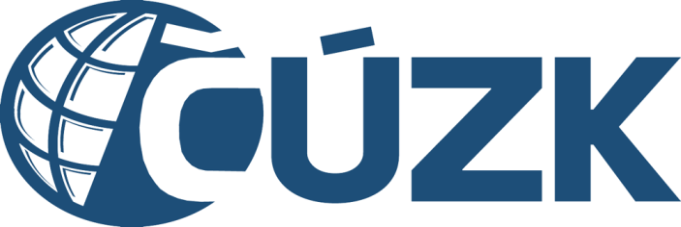 Příloha RD16 - Sumarizovaný výkaz práce - vzorč. sml. Objednatele: ČÚZK- 41763/2022 	č. sml. Zhotovitele: CZBAP-1746Sumarizace pracovních výkazů pro období od 1.7.2021 do 30.9.20212021ČervenecČervenecSrpenSrpenZáříZáříJménokoeficientpočet hodinpřepočetpočet hodinpřepočetpočet hodinpřepočetPracovník 11103103159159151151Pracovník 20,8182,5146151,25121173,75139Pracovník 31182182136136176176Pracovník 41160160168168172172Pracovník 50,50044227437Pracovník 610035351010Celkem hodin/měsícx x591x 641x 685Celkem hodin/Q1917Celkem čd/Q239,625